Директору ООО УК «Клевер-Парк» 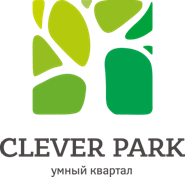 Нескашиной Е.Ю.от ______________________________(наименование компании собственника/арендатора)_____________________________________________( Ф.И.О. директора/представителя)Заявление на доступ в Бизнес Центр Clever ParkПрошу обеспечить доступ  в помещение на _____ этаже в офис № ________, находящийся  по адресу: ул. Ткачей, д.___ для выполнения следующих видов работ:  Внос / вынос (нужное подчеркнуть)Проведение погрузочных / строительных / монтажных работ (нужное подчеркнуть)Подтверждаю, что: - с правилами пользования Бизнес Центра и правилами обустройства помещений Бизнес Центра, в том числе по проведению ремонтных работ, ознакомлен, и довел их до сведения Подрядчика; - лица, перечисленные в данном заявлении согласны на обработку указанных персональных данных ООО УК «Клевер-Парк».В случае причинения ущерба элементам общего имущества БЦ (потолки, лестничные пролеты, лифты), обязуюсь устранить данный ущерб либо компенсировать стоимость устранения данного ущерба Управляющей компании (на основании соответствующего акта осмотра повреждений).__________________________________________________________________________________________________________________________________ Обращаем внимание: Заявления принимаются в рабочие дни (с понедельника по пятницу) до 16.30, накануне дня вноса/выноса/производства работ*. Заявление на вывоз мебели/оборудования от Арендатора при прекращении договора аренды, принимаются только одновременно с письмом-согласием на выезд Арендатора от Собственника помещений. И будут согласованы ООО УК «Клевер-Парк» в случае полного погашения задолженности Арендатором помещения перед ООО УК «Клевер-Парк»*при нарушении данного срока, заявление может быть оставлено без рассмотрения ООО УК «Клевер-Парк». Характер грузамебель, оргтехника, стройматериалы и т.д.Количество грузовых местВес место, кгГабариты местаВысота/ширина/глубина, смНаименование компании Подрядчика Исполнителя/Субподрядчика:Ф.И.О.(лица, имеющие права доступа):Ф.И.О.(лица, имеющие права доступа):Ф.И.О.(лица, имеющие права доступа):Ф.И.О.(лица, имеющие права доступа):Ф.И.О.(лица, имеющие права доступа):Ф.И.О.(лица, имеющие права доступа):Ответственное лицо:ФИО, сотовый тел.:Дата и время проведения работ:Дата ____. _____.______г.  после 19.00 с использованием лифтаДата ____. _____.______г.  по лестнице в любое время.Ответственное лицо (собственника/арендатора)ФИОподписьСотовый телефон